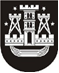 KLAIPĖDOS MIESTO SAVIVALDYBĖS TARYBASPRENDIMASDĖL KLAIPĖDOS MIESTO ŽELDYNŲ IR ŽELDINIŲ APSAUGOS, PRIEŽIŪROS IR TVARKYMO KOMISIJOS SUDARYMO IR JOS NUOSTATŲ PATVIRTINIMO2021 m. spalio 28 d. Nr. T2-228KlaipėdaVadovaudamasi Lietuvos Respublikos vietos savivaldos 16 straipsnio 2 dalies 6 punktu ir Lietuvos Respublikos Želdynų įstatymo Nr. X-1241 pakeitimo įstatymo 2 straipsnio 2 dalimi, Klaipėdos miesto savivaldybės taryba nusprendžia:1. Sudaryti šios sudėties Klaipėdos miesto želdynų ir želdinių apsaugos, priežiūros ir tvarkymo komisiją:pirmininkė – Rasa Jievaitienė, Klaipėdos miesto savivaldybės administracijos Aplinkosaugos skyriaus vedėja;pirmininko pavaduotoja – Aurelija Jankauskaitė-Bukantienė, Klaipėdos miesto savivaldybės administracijos Urbanistikos ir architektūros skyriaus vyriausioji specialistė;sekretorė ir narė – Martyna Šeputienė, Klaipėdos miesto savivaldybės administracijos Aplinkosaugos skyriaus vyriausioji specialistė;nariai:Egidijus Bacevičius, Klaipėdos universiteto darbuotojas, biologas;Viktorija Gričėnaitė, asociacijos „Klaipėdos žalieji“ narė, kraštovaizdžio architektė;Vitalijus Juška, Klaipėdos miesto savivaldybės administracijos Paveldosaugos skyriaus vedėjas;Marija Kalendė, Klaipėdos bendruomenių asociacijos valdybos narė;Liudvika Kuzminčiūtė, asociacijos „Klaipėdos žalieji“ pirmininkė;doc. dr. Rita Nekrošienė, želdinių ekspertė; Gediminas Pocius, Klaipėdos miesto savivaldybės administracijos Statybos leidimų ir statinių priežiūros skyriaus vedėjas;Edita Valiūnienė, Klaipėdos miesto savivaldybės administracijos Miesto tvarkymo skyriaus vyriausioji specialistė;Klaipėdos miesto savivaldybės tarybos Miesto ūkio ir aplinkosaugos komiteto narys.2. Patvirtinti Klaipėdos miesto želdynų ir želdinių apsaugos, priežiūros ir tvarkymo komisijos nuostatus (pridedama).3. Nustatyti, kad šis sprendimas įsigalioja 2021 m. lapkričio 1 d.4. Skelbti šį sprendimą Teisės aktų registre ir Klaipėdos miesto savivaldybės interneto svetainėje.Savivaldybės merasVytautas Grubliauskas